PARA:		            SANDRA MILENA JIMENEZ CASTAÑO                                    Directora Administrativa y Financiera                                   DAIRO GIRALDO VELÁSQUEZ			Responsable del Proceso Gestión FinancieraDE:			JEFE OFICINA DE CONTROL INTERNOASUNTO:	Seguimiento Anexo 1 - Plan de Mejoramiento - Acciones Correctivas, Preventivas y de Mejora a Marzo de 2015. De conformidad con la Resolución Reglamentaria No.010 de febrero 24 de 2014 y el Programa Anual de Evaluaciones Independientes PAEI Vigencia 2015, atentamente me permito comunicarle el resultado del estado de las acciones incluidas en el Plan de Mejoramiento Anexo1 Acciones Correctivas, Preventivas y de Mejora con corte a Marzo de 2015.Efectuada la verificación al cumplimiento y eficacia de las acciones a continuación se presentan los hallazgos por origen:Anexo 1 Plan de Mejoramiento-Acciones Correctivas, Preventivas y de MejoraFuente: Plan de Mejoramiento Proceso Gestión Financiera, primer trimestre de 2015.El cuadro anterior muestra, que se encuentra abierto un (1) hallazgo de origen 6-Auditoría Fiscal y se sugerirá el cierre de veinticinco (25) hallazgos a la Auditoría Fiscal. Los riesgos 8.2 Corrupción, continúan abiertos para seguimiento durante la vigencia de 2015.La Oficina de Control Interno realizó verificación a las acciones propuestas en el anexo 1-Plan de Mejoramiento, a través de entrevistas con los responsables del proceso, comprobación de la información y de los documentos que respaldan el cumplimiento y la eficacia, estableciéndose el estado actual como se presenta a continuación:ACCIONES CORRECTIVASOrigen 6-AUDITORIA FISCAL Para las acciones abiertas la Oficina de Control Interno constató el cumplimiento y eficacia de las acciones y se sugiere a  el cierre de los siguientes hallazgos, los cuales no deben ser retirados del anexo 1- Plan de Mejoramiento sin la autorización del ente de control.   Informe Final Auditoria regular Vigencia 2011	Hallazgos Nos: (2.4.4), (2.4.5 Acción 2), (2.4.8), (2.6.3)Informe Final de Auditoría vigencia 2012	Hallazgos Nos: (2.4.1.), (2.4.4), (2.4.10), (2.4.11), (2.4.12), (2.4.13), (2.4.14), (2.4.18). Informe Final de Auditoría Regular vigencia 2013	Hallazgos Nos: (2.4.1), (2.4.2), (2.4.3), (2.4.4), (2.4.5), (2.4.7), (2.4.10), (2.4.11), (2.4.12), (2.4.13), (2.5.1)Informe seguimiento a procedimiento para custodia deTítulos de   Depósito informe final de Operativo Especial de Fiscalización 	Judicial 2013.	Hallazgo  No. 2.1.1Es importante resaltar, que el Hallazgo (2.5.2) - Informe Final de Auditoría Regular Vigencia: 2013, según criterio de la OCI, la acción ha eliminado la causa del hallazgo, por tal razón se sugiere el cierre a la Auditoria Fiscal.ACCIONES PREVENTIVASOrigen 8.  RIESGOSEl proceso de Gestión Financiera formuló los riesgos utilizando el Procedimiento para Elaborar el Mapa de Riesgos Institucional donde se incluye la identificación, clasificación, análisis y valoración, dejando dos riesgos (2) de Corrupción para la vigencia 2015, como son:  8.2  “Inclusión de Gastos no autorizados”.  Se verificó que el Proceso de Gestión Financiera-Ärea de Presupuesto,  en el primer trimestre de 2015 realizó la revisión con antelación a la expedición del Certificado de Disponibilidad Presupuestal, la solicitud del CDP, el objeto del gasto, la fuente de financiación y si corresponde al rubro solicitado. Asi mismo, se verifica la ejecución presupuestal si existe disponibilidad de recursos y se expide el Certificado de Disponibilidad Presupuestal.8.2 “Afectar rubros que no corresponden con el objeto del gasto en beneficio propio o a cambio de una retribución económica”.En la vigencia de 2015 el Proceso de Gestión Financiera a através del área de Presupuesto ha efectuado permanentemente control y seguimiento a la ejecución presupuestal de la Entidad, con el fin de conocer el disponible, tener el control del avance de la ejecución presupuestal  y los giros realizados por cada uno de los rubros presupuestales.   Los anteriores riesgos continúan sin mitigar para seguimiento.RECOMENDACIONES GENERALESLos hallazgos de la Auditaría Fiscal a los que se sugiere el cierre, no deben ser retirados del anexo 1 - Plan de Mejoramiento sin la autorización del ente de control.La Subdirección Financiera debe continuar con los controles y seguimientos permanentes para cada una de las actividades programadas en el Plan de Mejoramiento Acciones Correctivas, Preventivas y de Mejora, con el fin de subsanar la observación (2.5.2) realizada por la Auditoría Fiscal que se encuentra abierta. El Proceso de Gestión financiera debe socializar el resultado de la verificación al Anexo 1-Plan de Mejoramiento Acciones Correctivas, Preventivas y de Mejora, con las dependencias del proceso.En el momento que el proceso registre observaciones de la Auditoria Fiscal, Oficina de Control Interno, Auditoria Externa y Auditorías Internas al Sistema Integrado de Gestión-SIG entre otras, se recuerda aplicar la actividad 3. (Análisis de Causas) del Procedimiento Plan de Mejoramiento Acciones Correctivas, Preventivas y de Mejora, adoptado mediante Resolución Reglamentaria No. 010 de febrero 24 de 2014.Incluir en el Anexo 1 - Plan de Mejoramiento los hallazgos formulados en las auditorías realizadas por los entes de control, incluìda la Oficina de Control Interno. Cordialmente,Se anexa: Matriz en diez (10) foliosElaboró: Blanca Isabel Rodríguez Sáenz- Funcionaria OCIRevisó: Luz Inés Rodríguez Mendoza-Jefe Oficina de Control Interno“Por un control fiscal efectivo y transparente”ORIGENTIPO DE ACCIÓN (Correctiva,  preventiva o de mejora)ABIERTASCERRADAS Y/O MITIGADASSE SUGIERE EL CIERRE (A*)SE SUGIERE EL CIERRE (A*)TOTAL CERRADAS  MAS  ABIERTASORIGENTIPO DE ACCIÓN (Correctiva,  preventiva o de mejora)ABIERTASCERRADAS Y/O MITIGADASSE SUGIERE EL CIERRE (A*)SE SUGIERE EL CIERRE (A*)TOTAL CERRADAS  MAS  ABIERTAS1. AutoevaluaciónMejora000002. Control InternoCorrectiva000006. Auditoria FiscalCorrectiva002525258.2. Corrupción Preventiva20002SUB TOTAL HALLAZGOS 30252527HALLAZGOS INGRESADOS EN EL PRIMER TRIMESTRE DE 2015HALLAZGOS INGRESADOS EN EL PRIMER TRIMESTRE DE 2015HALLAZGOS INGRESADOS EN EL PRIMER TRIMESTRE DE 2015HALLAZGOS INGRESADOS EN EL PRIMER TRIMESTRE DE 2015HALLAZGOS INGRESADOS EN EL PRIMER TRIMESTRE DE 2015HALLAZGOS INGRESADOS EN EL PRIMER TRIMESTRE DE 2015HALLAZGOS INGRESADOS EN EL PRIMER TRIMESTRE DE 20156- Auditoria FiscalCorrectiva00 0          0          0TOTAL HALLAZGOS30 25 27 27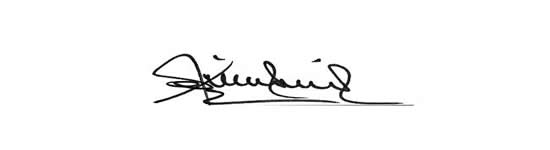 LUZ INES RODRIGUEZ MENDOZA